Чистописание с 13.04. по 17.04.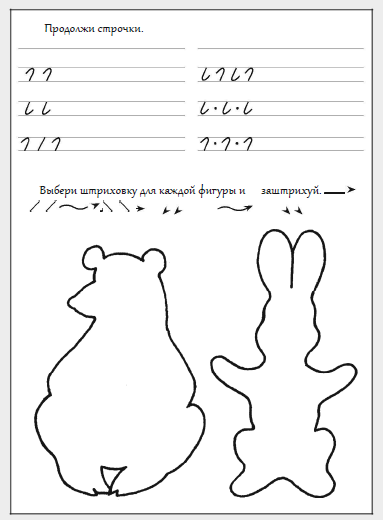 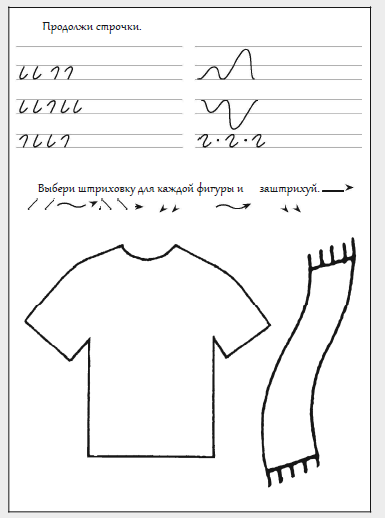 